       БАШҠОРТОСТАН РЕСПУБЛИКАҺЫ                                               совет сельского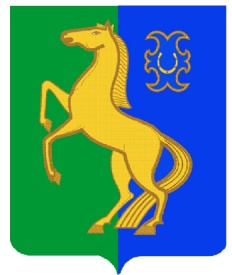               ЙƏРМƏКƏЙ РАЙОНЫ                                                        поселения рятамакский сельсоветМУНИЦИПАЛЬ РАЙОНЫНЫҢ                                                      муниципального района             РəтамаҠ  ауыл  Советы                                                          ермекеевский район              АУЫЛ БИЛəМəҺЕ   СОВЕТЫ                                                      республики Башкортостан       452181,  Рəтамаҡ а, Коммунистик. ур. 28                                          452181,с. Рятамакул.Коммунистическая,28                         т. (34741) 2-66-37                                                                                           т.(34741)2-66-37                                                                   РЕШЕНИЕ          № 6-9/28                                                                           «04» июня 2020 годаО внесении изменений в решение № 64 от 20.04.2016 г.  «Об утверждении Положения о представлении депутатами Совета сельского поселения Рятамакский сельсовет муниципального района Ермекеевский район Республики Башкортостан сведений о доходах, расходах, об имуществе и обязательствах имущественного характера»В соответствии с Федеральным законом от 26.07.2019 № 251-ФЗ «О внесении изменений в статью 12.1  «О Противодействии коррупции», Федеральным законом от 03.12.2012 № 230-ФЗ «О контроле за соответствием расходов лиц, замещающих государственные должности, и иных лиц их доходам», Законом Республики Башкортостан от 18.03.2005 № 162-3 «О местном самоуправлении в Республике Башкортостан» внести изменения в Решение № 64 от 20.04.2016 г «Об утверждении Положения о представлении депутатами Совета сельского поселения Рятамакский сельсовет муниципального района Ермекеевский район Республики Башкортостан сведений о своих доходах, расходах, об имуществе и обязательствах имущественного характера» Уставом сельского поселения Рятамакский сельсовет муниципального района Ермекеевский  район Республики Башкортостан, Совет сельского поселения Рятамакский сельсовет муниципального района Ермекеевский  район Республики БашкортостанРешил:           1. ПОРЯДОК ПРЕДСТАВЛЕНИЯ СВЕДЕНИЙ О ДОХОДАХ, РАСХОДАХ, ОБ ИМУЩЕСТВЕ И ОБЯЗАТЕЛЬСТВАХ ИМУЩЕСТВЕННОГО ХАРАКТЕРА изложить в следующей редакции:а) абзац первый части 1 дополнить предложениями следующего содержания: «Лицо, замещающее муниципальную должность депутата представительного органа сельского поселения и осуществляющее свои полномочия на непостоянной основе, представляет указанные сведения в течение четырех месяцев со дня избрания депутатом, передачи ему вакантного депутатского мандата или прекращения осуществления им полномочий на постоянной основе, а также за каждый год, предшествующий году представления сведений (отчетный период), в случае совершения в течение отчетного периода сделок, предусмотренных частью 1 статьи 3 Федерального закона «О контроле за соответствием расходов лиц, замещающих государственные должности, и иных лиц их доходам». В случае, если в течение отчетного периода такие сделки не совершались, указанное лицо сообщает об этом Главе Республики Башкортостан в порядке, установленном приложением 1 к настоящему Закону.»;б) в части 3:в абзаце первом слово «ежегодно» исключить;абзац второй дополнить словами «, Федеральным законом «О противодействии коррупции», настоящим Законом»;2) в приложении 1:а) в пункте 3:подпункт 2 после слов «замещающими муниципальные должности,» дополнить словами «за исключением указанных в подпункте 3 настоящего пункта,»;дополнить подпунктом 3 следующего содержания:«3) лицами, замещающими муниципальную должность депутата представительного органа сельского поселения и осуществляющими свои полномочия на непостоянной основе, - в течение четырех месяцев со дня избрания депутатом, передачи им вакантного депутатского мандата или прекращения осуществления ими полномочий на постоянной основе, а также не позднее 30 апреля года, следующего за отчетным, за каждый год, предшествующий году представления сведений (отчетный период), в случае совершения в течение отчетного периода сделок, предусмотренных частью 1 статьи 3 Федерального закона от 3 декабря 2012 года № 230-ФЗ «О контроле за соответствием расходов лиц, замещающих государственные должности, и иных лиц их доходам» (далее - Федеральный закон «О контроле за соответствием расходов лиц, замещающих государственные должности, и иных лиц их доходам»).»;б) в пункте 5:абзац первый после слов «замещающее муниципальную должность,» дополнить словами «за исключением указанных в подпункте 3 пункта 3 настоящего Положения,»;в подпункте 3 слова «от 3 декабря 2012 года № 230-ФЗ» исключить;в) дополнить пунктом 5.1 следующего содержания:«5.1. Лицо, замещающее муниципальную должность депутата представительного органа сельского поселения и осуществляющее свои полномочия на непостоянной основе, представляет в течение четырех месяцев со дня избрания депутатом, передачи ему вакантного депутатского мандата или прекращения осуществления им полномочий на постоянной основе:1) сведения о своих доходах, полученных от всех источников (включая доходы по прежнему месту работы или месту замещения выборной должности, пенсии, пособия, иные выплаты) за календарный год, предшествующий году избрания депутатом, передачи ему вакантного депутатского мандата или прекращения осуществления им полномочий на постоянной основе, а также сведения об имуществе, принадлежащем ему на праве собственности, и о своих обязательствах имущественного характера по состоянию на первое число месяца, предшествующего месяцу избрания депутатом, передачи ему вакантного депутатского мандата или прекращения осуществления им полномочий на постоянной основе (на отчетную дату);2) сведения о доходах супруги (супруга) и несовершеннолетних детей, полученных от всех источников (включая заработную плату, пенсии, пособия, иные выплаты) за календарный год, предшествующий году избрания депутатом, передачи ему вакантного депутатского мандата или прекращения осуществления им полномочий на постоянной основе, а также сведения об имуществе, принадлежащем им на праве собственности, и об их обязательствах имущественного характера по состоянию на первое число месяца, предшествующего месяцу избрания депутатом, передачи ему вакантного депутатского мандата или прекращения осуществления им полномочий на постоянной основе (на отчетную дату).»;г) дополнить пунктом 5.2 следующего содержания:«5.2. Лицо, замещающее муниципальную должность депутата представительного органа сельского поселения и осуществляющее свои полномочия на непостоянной основе, в случае совершения в течение отчетного, периода сделок, предусмотренных частью 1 статьи 3 Федерального закона «О контроле за соответствием расходов лиц, замещающих государственные должности, и иных лиц их доходам» представляет:1) сведения о своих доходах, полученных за отчетный период (с 1 января по 31 декабря) от всех источников (включая денежное вознаграждение, пенсии, пособия, иные выплаты), а также сведения об имуществе, принадлежащем ему на праве собственности, и о своих обязательствах имущественного характера по состоянию на конец отчетного периода;2) сведения о доходах супруги (супруга) и несовершеннолетних детей, полученных за отчетный период (с 1 января по 31 декабря) от всех источников (включая заработную плату, пенсии, пособия, иные выплаты), а также сведения об имуществе, принадлежащем им на праве собственности, и об их обязательствах имущественного характера по состоянию на конец отчетного периода;3) сведения о своих расходах и расходах супруги (супруга), несовершеннолетних детей в случаях, установленных Федеральным законом «О контроле за соответствием расходов лиц, замещающих государственные должности, и иных лиц их доходам».В случае, если в течение отчетного периода сделки, предусмотренные частью 1 статьи 3 Федерального закона «О контроле за соответствием расходов лиц, замещающих государственные должности, и иных лиц их доходам», лицом, замещающим муниципальную должность депутата представительного органа сельского поселения и осуществляющим свои полномочия на непостоянной основе, не совершались, указанное лицо сообщает об этом Главе Республики Башкортостан по форме, установленной приложением к настоящему Положению, в срок не позднее 30 апреля года, следующего за отчетным.»;д) в абзаце втором пункта 7 слова «в подпункте 2» заменить словами «в подпунктах 2 и 3»;е) в пункте 8 слова «срока, предусмотренного подпунктом 2» заменить словами «сроков, предусмотренных подпунктами 2 и 3»;           2. Опубликовать настоящее решение  на информационном стенде в администрации сельского поселения Рятамакский сельсовет муниципального района Ермекеевский  район Республики Башкортостан по адресу: Республика Башкортостан, Ермекеевский  район с. Рятамак, ул. Коммунистическая, д. 28 и на официальном сайте администрации сельского поселения Рятамакский сельсовет муниципального района Ермекеевский  район Республики Башкортостан.            3. Контроль над исполнением настоящего решения возложить на постоянную комиссию Совета по развитию предпринимательства, земельным вопросам, благоустройству, экологии и по социально-гуманитарным вопросам.             Глава сельского поселения                                            И.В.КалимуллинПриложение  
к Положению
о представлении гражданами, претендующими
на замещение муниципальных должностей, и
лицами, замещающими муниципальные должности,
сведений о доходах, расходах, об имуществе и
обязательствах имущественного характераУведомление
об отсутствии сделок, предусмотренных частью 1 статьи 3 Федерального закона от 3 декабря 2012 года № 230-ФЗ «О контроле за соответствием расходов лиц, замещающих государственные должности, и иных лиц их доходам»В соответствии с частью 4.2 статьи 12.1 Федерального закона от 25 декабря 2008 года № 273-ФЗ «О противодействии к__________ 20__ г. сделки, предусмотренные частью 1 статьи 3 Федерального закона от 3 декабря 2012 года № 230-ФЗ «О контроле за соответствием расходов лиц, замещающих государственные должности, и иных лиц их доходам», мною, супругой (супругом), несовершеннолетними детьми не совершались.«___» ______________ 20__ г. (__________________) (___________________________)».
                                                               (подпись)                               (Ф.И.О.)коррупции», пунктом 5.2 приложения 1 к Закону Республики Башкортостан от 18 марта 2005 года № 162-з «О местном самоуправлении в Республике Башкортостан» уведомляю Вас о том, что в период с «__» ________ 20__ г. по «__» _____________ 20 ___ г. Главе Республики Башкортостан(фамилия, инициалы)от(должность)(наименование представительного органа сельского поселения)(фамилия, инициалы)